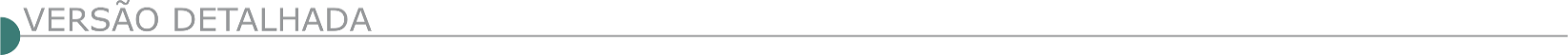 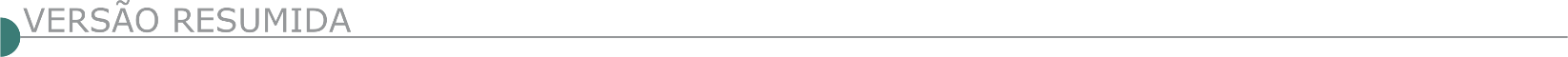 ESTADO DE MINAS GERAISPREFEITURA MUNICIPAL DE CAMPO DO MEIO DEPARTAMENTO DE LICITAÇÕES E CONTRATOS PREFEITURA MUNICIPAL DE CAMPO DO MEIO - MG PROCESSO 42/2021 TOMADA DE PREÇO nº 1/2021 A Prefeitura Municipal de Campo do Meio - MG, comunica a todos os interessados do ramo pertinente a abertura da licitação pública na modalidade de TOMADA DE PREÇO, regida pela Lei n° 10.520/2002, cujo objeto é: CONTRATAÇÃO DE EMPRESA ESPECIALIZADA EM SERVIÇO DE ENGENHARIA PARA EXECUÇÃO DE REFORMA NO HOSPITAL MUNICIPAL, COM EMPREGO APENAS DE MÃO DE OBRA. Abertura: 22/06/2021 às 09:00:00 horas. O edital pode ser adquirido na sede da Prefeitura Municipal, Rua Dr. José Mesquita Neto, nº. 356, centro da cidade de Campo do Meio ou pelo site www.campodomeio.mg.gov.br. Informações complementares na sede da Prefeitura Municipal, no Departamento de Compras, ou pelo telefone: (35) 3857-1319.PREFEITURA DE CAPITÃO ENÉAS COMISSÃO DE LICITAÇÃO A PREFEITURA MUNICIPAL DE CAPITÃO ENÉAS - MG, TORNA PÚBLICO O PROCESSO LICITATÓRIO Nº 038/2021, TOMADA DE PREÇO DE Nº 004/2021. Prefeitura Municipal de Capitão Enéas/MG, Torna Público o Processo Licitatório nº 038/2021, Tomada de Preço nº 004/2021, cujo o objeto é: ” Contratação de empresa especializada para execução de obras de recapeamento asfáltica em C. B. U. Q. da Avenida Alencastro Guimarães, Rua Aurélio Mendes e Rua Dona Ana Maria na sede do Município de Capitão Éneas - MG., conforme Edital e o Termo de Referência. Credenciamento dia: 28/06/2021, ás 09:00 horas – Presidente da comissão: Marianne Marques Gonçalves Tel. (38)3235- 1001, e-mail: licitacaocapitaoeneas@gmail.com. COMISSÃO DE LICITAÇÃO A PREFEITURA MUNICIPAL DE CAPITÃO ENÉAS- MG, TORNA PÚBLICO A PUBLICAÇÃO DO PROCESSO LICITATÓRIO Nº 044/2021, TOMADA DE PREÇO Nº 005/2021.Prefeitura Municipal de Capitão Enéas/MG, Torna Público o Processo Licitatório nº 044/2021, Tomada de Preço nº 005/2021, cujo o objeto é: ” Contratação de empresa especializada para realização de obras de revitalização e reforma do prédio da Rodoviária Municipal de Capitão Éneas - MG., conforme Edital e o Termo de Referência. Credenciamento dia: 30/06/2021, ás 09:00 horas – Presidente da comissão: Marianne Marques Gonçalves Tel. (38)3235-1001, e-mail: licitacaocapitaoeneas@gmail.com ou https://capitaoeneas.mg.gov.br/. PREFEITURA MUNICIPAL DE CONCEIÇÃO DO MATO DENTRO AVISO DE LICITAÇÃO CONCORRENCIA N° 10/2021 O Município de Conceição do Mato Dentro - MG torna público que realizará Processo nº 102/2021 - Concorrência nº 010/2021, cujo objeto cujo objeto é a contratação de empresa especializada em engenharia para execução da obra de infraestrutura viária da MG-10 à Córregos, no município de Conceição do Mato Dentro/MG, concomitante com Planilha Base Orçamentária, Cronograma Físico-Financeiro, Memorial Descritivo e Projetos, anexos ao Edital n° 102/2021. Dia da abertura: 15 de julho de 2021, às 09h30min. Edital disponível no site: www.cmd.mg.gov.br. Maiores informações pelo telefone (31) 3868- 2398.PREFEITURA DE CORONEL XAVIER CHAVES PREFEITURA MUNICIPAL AVISO DE LICITAÇÃO- PROCESSO LICITATÓRIO 34/2021, TOMADA DE PREÇOS 04/2021Do tipo Menor Preço Global. Objeto: CONTRATAÇÃO DE EMPRESA ESPECIALIZADA PARA CONSTRUÇÃO DE MUROS GABIÃO PARA ESTABILIZAÇÃO DE TALUDES NO TERRENO ONDE SERÁ CONSTRUÍDA A NOVA CRECHE – RUA JOÃO DE DEUS MENDONÇA VICENTE NO BAIRRO NOSSA SENHORA DA CONCEIÇÃO NO MUNICÍPIO DE CORONEL XAVIER CHAVES/MG. Certificado de Registro Cadastral - CRC (obrigatório) e Visita Técnica (facultativa): até 21/06/2021. Abertura da sessão pública: 25/06/2021 às 8h00min.O edital está disponível no Site -www.coronelxavierchaves.mg.gov.br, informações na Prefeitura Municipal à Rua Padre Reis, 84, Centro, Coronel Xavier Chaves, MG, no horário de 08h00min às 11h00min e de 12h00min às 16h00min. Tel.:(32) 3357-1235.PREFEITURA MUNICIPAL DE ESTRELA DO SUL AVISO DE LICITAÇÃO CONCORRÊNCIA Nº 1/2021 PROCESSO LICITATÓRIO Nº 39/2021 A PREFEITURA MUNICIPAL DE ESTRELA DO SUL - MG torna público, na forma da Lei nº 8666, de 21 de junho de 1993 e alterações posteriores, que realizará licitação na modalidade de CONCORRÊNCIA, do tipo Menor Preço Global, pelo estabelecimento no presente Edital e seus Anexos. OBJETO: CONTRATAÇÃO DE EMPRESA ESPECIALIZADA PARA EXECUÇÃO DE OBRAS DE TRAVESSIA ELEVADA, RECAPEAMENTOS E PAVIMENTAÇÃO ASFÁLTICA EM CBUQ, CONFORME PROPOSTAS DO MINISTÉRIO DO DESENVOLVIMENTO REGIONAL Nº 005656/2020, Nº 051536/2019 E Nº 001217/2019, em regime de empreitada global, conforme o Memorial Descritivo, Planilha Orçamentária, Cronograma Físico Financeiro e as demais condições especificadas no Anexo I do Edital. A sessão para abertura de envelopes e julgamento será realizada no prédio da Prefeitura Municipal, rua Alfredo Tormin, 32, Centro, no dia 09/07/2021 as 09h. Os interessados poderão obter maiores esclarecimentos sobre esta licitação junto ao Departamento de Licitações tel. (34)3843-1255, o edital em inteiro teor se encontra no site www.estreladosul.mg.gov.br/publicacoes. PREFEITURA MUNICIPAL DE JOÃO PINHEIRO TOMADA DE PREÇOS Nº 003/2021 PREFEITURA MUNICIPAL DE JOÃO PINHEIRO/MG - AVISO DE LICITAÇÃO: TOMADA DE PREÇOS Nº 003/2021, abertura dia 24/06/2021, às 09h00, tipo menor preço global por lote, objetivando a contratação sob o regime de empreitada global por lote e com o fornecimento de mão-de-obra, equipamentos, materiais, ferramentas e etc., dos serviços e obras de construção de quadra poliesportiva no Município de João Pinheiro MG. O Edital poderá ser retirado no site www.joaopinheiro.mg.gov.br (editais de licitações) ou no Dpto. de Compras da Prefeitura. Maiores informações pelo telefone (38) 3561-5511 (ramal 220) ou p/ e-mail: licita@joaopinheiro.mg.gov.br, de 08h00 as 11h00 e de 13h00 as 17h30.POÇO FUNDO  - MG - SECRETARIA MUNICIPAL DE ADMINISTRAÇÃO TOMADA DE PREÇOS Nº 04/2021 O Prefeito Municipal de Poço Fundo, MG, Rosiel de Lima, no uso de suas atribuições legais, faz saber que a Prefeitura Municipal de Poço Fundo, nos termos da Lei 8.666/93, realizará o Processo Licitatório N° 140/2021, na modalidade Tomada de Preços nº 04/2021, tendo como objeto da presente licitação a CONTRATAÇÃO DE EMPRESA ESPECIALIZADA, NO REGIME DE EMPREITADA GLOBAL, PARA A EXECUÇÃO DA OBRA DE CONSTRUÇÃO DE DUAS SALAS NA CRECHE MUNICIPAL SANTA TEREZINHA DO MENINO JESUS, CONFORME ESPECIFICAÇÕES QUE INTEGRAM O EDITAL. A data para abertura deste certame está prevista para o dia 25 de junho de 2021, às 13:00 horas, no Paço Municipal. O edital na íntegra encontra-se à disposição dos interessados na sede da Prefeitura Municipal de Poço Fundo – MG ou no site http://www.pocofundo.mg.gov.br. PREFEITURA MUNICIPAL DE PRATINHA AVISO DE LICITAÇÃO - AVISO DE LICITAÇÃO PROCESSO Nº 27/2021 TOMADA DE PREÇO Nº 03/2021O Prefeito Municipal de Pratinha-MG, torna público para conhecimento dos interessados que fará realizar-se na sede da Prefeitura Municipal de Pratinha localizada à Praça do Rosário nº 365, sala de licitações a seguinte licitação: Processo nº 27/2021 Tomada de Preço nº 03/2021 Objeto: Execução de obra sob o regime de Empreitada Global para reforma da Escola Municipal Coronel Neca de Paula da cidade de Pratinha-MG. Dia 29/ Junho /2021: Entrega dos envelopes da Documentação de Habilitação e com as Propostas até às 09:00 horas. Dia 29/ Junho /2021: Abertura dos envelopes com a Documentação de habilitação às 09: 15 horas. O Edital em inteiro teor estará a disposição dos interessados no site WWW.pratinha.mg.gov.br e de 2ª a 6ª feira, das 08:00 às 17:00 horas, maiores informações na sede da Prefeitura no endereço acima, ou pelo telefone (34)3637-1220.LICITAÇÕES E COMPRAS EXTRATO DE AVISO DE EDITAL - 0201/2021 TOMADA DE PREÇO 07/2021 PREFEITURA MUNICIPAL DE SÃO LOURENÇO - Processo 0201/2021 – Tomada de Preços nº 0007/2021 – Objeto: Contratação de empresa para execução de serviços com fornecimento de materiais para reforma de três salas de aula na Escola Municipal Dr. Melo Viana, Centro de São Lourenço. Recebimento de envelopes dia 13/07/2021 até as 13h00min. Abertura dos envelopes de documentação dia 13/07/2021 às 14h00min.Para todas as referências de tempo será observado o horário de Brasília – DF. Editais e informações complementares na sede da Prefeitura Municipal, na Gerência de Licitações pelo telefone (35)33392744, no site www.saolourenco.mg.gov.br – ou pelo e-mail contratos@saolourenco.mg.gov.br. ESTADO DA BAHIASECRETARIA DE INFRAESTRUTURA COMPANHIA DE GÁS DA BAHIA – BAHIAGÁS - AVISO DE EDITAL - NOVA DATA DE ABERTURA EDITAL DE LICITAÇÃO NO 0083/2020 - IDENTIFICADOR Nº 867547 Objeto: CONTRATAÇÃO DE EMPRESA ESPECIALIZADA PARA A EXECUÇÃO DE SERVIÇOS DE CONSTRUÇÃO E MONTAGEM DE REDE DE DISTRIBUIÇÃO DE GÁS NATURAL E DA ESTAÇÕES DE DISTRIBUIÇÃO (ED) MARACÁS, CONSIDERANDO FORNECIMENTO DE MATERIAIS E EQUIPAMENTOS, SERVIÇOS E PRÉ-PARTIDA PARA INÍCIO DE OPERAÇÃO E TODA INFRAESTRUTURA NECESSÁRIA PARA O SEU PLENO FUNCIONAMENTO, A SEREM EXECUTADOS NO MUNICÍPIO DE MARACÁS E/OU REGIÃO CIRCUNVIZINHA PELO PRAZO DE VIGÊNCIA DE 17 (DEZESSETE) MESES, SOB O REGIME DE EMPREITADA POR PREÇO UNITÁRIO, CONFORME ESPECIFICAÇÕES DESTE EDITAL E SEUS ANEXOS. Data de abertura: Para abertura das propostas: a partir de 29.06.2021 às 09:00 horas; para início da sessão pública: a partir de 29.06.2021 às 09:30 horas; Aquisição: O Edital pode ser adquirido gratuitamente através do site www.licitacoes-e.com.br ou mediante pagamento de R$ 50,00 (cinquenta reais), na Avenida Professor Magalhães Neto, 1838, Edf. Civil Business. Pituba, Salvador, BA. CEP: 41.810-012, de 9 às 11 e de 14 às 17 horas. Recomendação: Providenciar, com antecedência, a chave de acesso e senha ao portal Licitacoes-e, junto ao Banco do Brasil, indispensáveis para registro de propostas e outras tratativas para este certame. PREFEITURA MUNICIPAL DE SALVADOR SUPERINTENDÊNCIA DE CONSERVAÇÃO E OBRAS PÚBLICAS - LICITAÇÃO CONCORRÊNCIA Nº 3/2021 REPETIÇÃO A Comissão Permanente de Licitação - COPEL da SUCOP-Superintendência de Obras Públicas, com base na Lei 8.666/93, na sua atual redação, e Lei Municipal 4.484/92, esta, no que couber, torna público, para conhecimento dos interessados, a REA B E R T U R A DO PRAZO da seguinte licitação: Modalidade: Concorrência nº 3/2021-Tipo: Menor Preço - Objeto: Contratação de empresa especializada para execução dos serviços de restauração e complementares de requalificação do Mercado Modelo na Praça Cayrú - Salvador/BA , sob regime de empreitada por preços unitários, com fornecimento de mão de obra, materiais, equipamentos, e o que for necessário para a execução destes serviços, de acordo com o Edital e seus Anexos. Recebimento dos envelopes: impreterivelmente até as 10:00 horas do dia 12/07/2021. Abertura das propostas: as 10:20 horas do dia 12/07/2021 (videoconferência). Local Sessão Pública: Sala de Reunião da Comissão Permanente de Licitação-COPEL, situada na Av. Marechal Castelo Branco, 1.660, Aquidabã, Salvador/BA. Justificativa: necessidade de alteração/correção do Edital. O novo Edital e seus anexos estarão à disposição dos interessados, que poderão retirar, gratuitamente, a partir do dia 11/06/2021, da seguinte forma: 1) Portal SUCOP: www.sucop.salvador.ba.gov.br (modulo licitações) e 2) Sala da COPEL, sito Av. Marechal Castelo Branco, 154, Nazaré (Aquidabã), Salvador/BA, mediante protocolo de entrega (necessário fornecer um CD-R virgem ou pendrive), das 08:00 as 12:00 e das 13:00 as 17:00 horas. Informações: (71) 3202- 4357/4331 email:copel.sucop@hotmail.com.PREFEITURA MUNICIPAL DE SENTO SÉ AVISO DE LICITAÇÃO CONCORRÊNCIA PÚBLICA N° 6/2021 A CPL torna público aos interessados que se realizará licitação na modalidade CONCORRÊNCIA PÚBLICA n° 006/2021. Processo Administrativo nº 086/2021. Tipo: MENOR PREÇO GLOBAL. Objeto: Contratação de empresa para prestação de serviços de engenharia para a construção da Creche, Proinfância - Espaço Educativo Infantil tipo "C", padrão FNDE - (Saldo Remanescentes da Obra), localizada no Povoado do Piçarrão, no município de Sento Sé - Bahia. Sessão de Abertura: às 09:00 horas do dia 13/07/2021 e será realizada na sala de reuniões da COPEL na Prefeitura Municipal de Sento Sé - Bahia, local Praça Drº Juvêncio. Maiores informações poderão ser obtidas junto à Comissão Permanente de Licitações em horário de expediente das 07h00min às 13:00. Os interessados poderão obter o Edital através do Site: www.sentose.ba.gov.br e/ou pelo e-mail: licitacoespmsseba@gmail.com. ESTADO DO CEARÁPREFEITURA MUNICIPAL DE ACARAÚ AVISO DE LICITAÇÃO CONCORRÊNCIA Nº 3105.01/2021-CP A Presidente da CPL de Acaraú-CE torna público para conhecimento dos interessados que, no próximo dia 08 de Julho de 2021, às 09h, na Sede da Comissão Permanente de Licitação, localizada na Avenida Nicodemos Araújo, N° 2105, Vereador Antônio Livino Silveira, Acaraú-CE, estará realizando Licitação na Modalidade Concorrência Pública Nº 3105.01/2021-CP, cujo Objeto é a Pavimentação asfáltica da estrada que liga as localidades de Baia à Lagoa do Carneiro no Município de Acaraú-CE, conforme especificações dos Anexos do Edital, o qual encontra-se disponível no endereço acima, de Segunda às Sexta-feira, das 08h às 12h e das 14h às 17h.ESTADO DO ESPÍRITO SANTOPREFEITURA DE LINHARES - EDITAL CONCORRÊNCIA Nº 001/2021 O Município de Linhares-ES, através da Comissão Permanente de Licitação, torna público que realizará às 08:30 horas, no dia 19 de julho de 2021, licitação na modalidade de CONCORRÊNCIA Nº. 001/2021, do tipo menor preço, objetivando a contratação de empresa especializada, para executar as obras de drenagem e pavimentação no Acesso ao Complexo Poliesportivo Jovita Filho, no Distrito de Bebedouro, neste Município. O edital e seus anexos estarão à disposição no site oficial do Município, no endereço eletrônico www.linhares.es.gov.br. SERVIÇO SOCIAL DO COMÉRCIO - SESC ADMINISTRAÇÃO REGIONAL DO PARANÁ -CONCORRÊNCIA Nº 48/2021 OBJETO: Contratação de Empresa Especializada para Realização de Serviço de Recuperação de Fachada do Edifício da Fecomércio/PR e Sesc/PR em Curitiba, Contemplando Substituição e Correção de Pastilhas, Brises e Placas de ACM. ABERTURA DA SES S ÃO PÚBLICA: 29 de junho de 2021 (Rua Visconde do Rio Branco, nº 931, Mercês, Curitiba, Paraná). HORÁRIO: às 14h00 (Horário de Brasília). Os Instrumentos Convocatórios e seus Anexos estão à disposição das empresas interessadas no site do SESC PARANÁ www.sescpr.com.br/sesc-parana/licitacoes/, e para o Pregão Eletrônico também no site do Banco do Brasil www.licitacoes-e.com.br. GOVERNO DO ESTADO DO PARANÁ UNIVERSIDADE ESTADUAL DO OESTE DO PARANÁ -AVISO DE LICITAÇÃO CONCORRÊNCIA Nº 43/2021 Objeto: Empreitada por preço unitário, para a construção da entrada de serviço dos Blocos do CPDETCA da UNIOESTE (Campus de Marechal Cândido Rondon) - Valor Máximo: R$ 327.874,03 - Abertura: Dia 09 de julho de 2021, às 09:30 horas, na Universidade Estadual do Oeste do Paraná - UNIOESTE (Reitoria), à Rua Universitária, 1619 - Jardim Universitário - CEP 85.819-110 - Cascavel - Paraná - Informações Complementares: Edital disponível junto à CPL, no mesmo local acima, ou pelo Fone: (45) 3220-3050, ou no link https://midas.unioeste.br/sgav/arqvirtual#/ ou ainda no link http://www.transparencia.pr.gov.br/pte/compras/licitacoes Na data de abertura deste certame ocorrerá a transmissão on-line do mesmo, no canal do Youtube pelo -  www.youtube.com/channel/UCp3GgWFyOEKrlh-VG6ip_TQ. ESTADO DO MATO GROSSO DO SULPREFEITURA MUNICIPAL DE TRÊS LAGOAS AVISO DE LICITAÇÃO CONCORRÊNCIA PÚBLICA Nº 3/2021 PROCESSO LICITATÓRIO Nº 120/2021 O MUNICÍPIO DE TRÊS LAGOAS-MS, torna público, para conhecimento de todos os interessados, a realização de licitação na modalidade acima qualificada, do tipo "MENOR PREÇO (GLOBAL) ", nos termos da Lei Federal nº 8.666/1993, com alterações posteriores e demais normas que regem a matéria. OBJETO: CONTRATAÇÃO DE EMPRESA PARA EXECUÇÃO DE OBRA DE INFRAESTRUTURA URBANA - PAVIMENTAÇÃO ASFÁLTICA COM ACESSIBILIDADE E DRENAGEM DE ÁGUAS PLUVIAIS, EM DIVERSAS RUAS DO MUNICÍPIO DE TRÊS LAGOAS-MS, ABRANGENDO OS LOCAIS/TRECHOS: BAIRRO SÃO JOÃO, NO ÂMBITO DO PROGRAMA SANEAMENTO PARA TODOS - CONTRATO DE REPASSE Nº 867060/2018/MCIDADES/CAIXA ECONÔMICA FEDERAL, CONFORME PROJETO BÁSICO E/OU EXECUTIVO. DATA DA SESSÃO PÚBLICA: 12/07/2021. HORÁRIO: 08h00min - Oficial de Mato Grosso do Sul (MS). LOCAL: Anfiteatro do Crase Coração de Mãe, localizado à Av. Clodoaldo Garcia, nº 2355 Vila Haro, neste Município. Obs. Local acima Sujeito a alteração mediante prévia comunicação. NOTA: Os interessados poderão adquirir o presente Edital e seus anexos, gratuitamente, na forma eletrônica, por meio digital, através de download (via internet), no sítio eletrônico oficial do município www.treslagoas.ms.gov.br, ou ainda, diretamente no protocolo da DIRETORIA DE COMPRAS E LICITAÇÕES.AVISO DE LICITAÇÃO CONCORRÊNCIA PÚBLICA Nº 4/2021 PROCESSO LICITATÓRIO Nº 122/2021O MUNICÍPIO DE TRÊS LAGOAS-MS, torna público, para conhecimento de todos os interessados, a realização de licitação na modalidade acima qualificada, do tipo "MENOR PREÇO (GLOBAL) ", nos termos da Lei Federal nº 8.666/1993, com alterações posteriores e demais normas que regem a matéria. OBJETO: CONTRATAÇÃO DE EMPRESA PARA EXECUÇÃO DE OBRA DE INFRAESTRUTURA URBANA - PAVIMENTAÇÃO ASFÁLTICA E DRENAGEM DE ÁGUAS PLUVIAIS, EM DIVERSAS RUAS DO MUNICÍPIO DE TRÊS LAGOAS-MS, ABRANGENDO OS LOCAIS/TRECHOS: BAIRRO VILA ZUQUE, NO ÂMBITO DO PROGRAMA SANEAMENTO PARA TODOS - CONTRATO DE REPASSE Nº 899915/2020/MCIDADES/CAIXA ECONÔMICA FEDERAL, CONFORME PROJETO BÁSICO E/OU EXECUTIVO. DATA DA SESSÃO PÚBLICA: 13/07/2021. HORÁRIO: 08h00min - Oficial de Mato Grosso do Sul (MS). LOCAL: Anfiteatro do Crase Coração de Mãe, localizado à Av. Clodoaldo Garcia, nº 2355 Vila Haro, neste Município. Obs. Local acima Sujeito a alteração mediante prévia comunicação. NOTA: Os interessados poderão adquirir o presente Edital e seus anexos, gratuitamente, na forma eletrônica, por meio digital, através de download (via internet), no sítio eletrônico oficial do município www.treslagoas.ms.gov.br, ou ainda, diretamente no protocolo da DIRETORIA DE COMPRAS E LICITAÇÕES.ESTADO DA PARAÍBAPREFEITURA MUNICIPAL DE PATOS AVISO DE LICITAÇÃO PROCESSO ADMINISTRATIVO Nº 214/2021 MODALIDADE: CONCORRÊNCIA PÚBLICA Nº 002/2021 OBJETIVO: CONTRATAÇÃO DE EMPRESA PARA PRESTAÇÃO DE SERVIÇOS DE COLETA E TRANSPORTE, TRATAMENTO DE RESÍDUOS SÓLIDOS DOMICILIARES, VARRIÇÃO MANUAL E MECANIZADA DE VIAS E LOGRADOUROS PÚBLICOS, HIGIENIZAÇÃO DE MERCADOS E FEIRAS PÚBLICAS, CAPINAÇÃO MANUAL E ROÇAGEM MECANIZADA EM VIAS E LOGRADOUROS PÚBLICOS, IMPLANTAÇÃO E OPERAÇÃO DE ECOPONTOS E COLETA, TRANSPORTE E TRITURAÇÃO DE PODAS DE ÁRVORES COM PRODUÇÃO DE BIOMASSA VERDE A CARGO DA SECRETARIA DE SERVIÇOS PÚBLICOS DA PREFEITURA MUNICIPAL DE PATOS/PB. ABERTURA: 08/07/2021, às 09:00hs. (Horário local). VALOR MENSAL ESTIMADO: R$ 778.102,28 (setecentos e setenta e oito mil cento e dois reais vinte e oito centavos). INFORMAÇÕES: Os interessados poderão obter o caderno do edital completo na Sala da Comissão de Licitação, no Centro Administrativo Municipal Aderbal Martins de Medeiros, localizado na Rua Horácio Nóbrega, S/N, Bairro Belo Horizonte, nesta cidade, no horário de 08 às 12 horas, ou pelo Tel.: Watts: (83) 9 9384-9765 ou pelo E-mail: licitacao@patos.pb.gov.br, ou através dos portais: http://patos.pb.gov.br/governo_e_municipio/avisos_de_licitacao ou https://tramita.tce.pb.gov.br/tramita/pages/main.jsf. E-mail: licitacao@patos.pb.gov.br. ESTADO DO PARANÁPREFEITURA MUNICIPAL DE SANTA MARIANA AVISO DE LICITAÇÃO CONCORRÊNCIA Nº 3/2021 O Município de Santa Mariana, Estado do Paraná, TORNA PÚBLICO, para conhecimento dos interessados que, em conformidade com o disposto na Lei nº. 8.666/93 encontra-se à disposição dos mesmos, o Edital de Concorrência N° 03/2021, conforme especificado a seguir: PROTOCOLO DOS ENVELOPES CREDENCIAMENTO: até o dia 12 de julho de 2021 às 08:30 horas ABERTURA DAS PROPOSTAS: 12 de julho de 2021, às 09:00 horas. OBJETO: Contratação de empresa para construção do Cine Teatro Fênix - 5ª etapa. VALOR: R$ 1.315.868,12 (um milhão, trezentos e quinze mil, oitocentos e sessenta e oito reais e doze centavos) O Edital completo está à disposição dos interessados no site do município pelo endereço www.santamariana.pr.gov.br. ESTADO DE PERNAMBUCOPREFEITURA MUNICIPAL DE BODOCÓ AVISO DE LICITAÇÃO CONCORRÊNCIA Nº 1/2021 A Prefeitura Municipal De Bodocó/PE comunica a Abertura do PL Nº 061/2021, Concorrência Nº 001/2021 - PMB, SESSÃO DE RECEBIMENTO DOS ENVELOPES DE HABILITAÇÃO E PROPOSTAS DE PREÇOS: ÀS 14H, DIA 12/07/2021. OBJETO: Serviços de Varrição, Capinação, Poda de Arvores, Coleta e Transporte de Resíduos Sólidos Domiciliares e Urbanos do Município de Bodocó, conforme condições estabelecidas neste edital e seus anexos. Valor Estimado: R$ 3.247.289,93. VIGÊNCIA: 12 (doze) meses. Edital e demais informações na sede da Prefeitura, sito na Avenida Floriano Peixoto, N.º 78, Centro, Bodocó (PE). Fone: 0**87-3878-1156 Ramal - 217, e/ou pelo site da Prefeitura de Bodocó. Bodocó (PE), 07/06/2021. FRANCISCO EDIMILSON DO NASCIMENTO - Presidente da CPL. Interessados, devem acompanhar o diário oficial do município de Bodocó: https://dm.bodoco.pe.gov.br/, para quaisquer alterações ou comunicados.ESTADO DO PIAUÍGOVERNO DO ESTADO DO PIAUÍ SECRETARIA ESTADUAL DAS CIDADES - CONCORRENCIA Nº 2/2021 PROCESSOS SEI N° 00310.000057/2021-48 O ESTADO DO PIAUÍ, através da Secretaria das Cidades- SECID/PI dá ciência a todos que realizará a Concorrência nº 002/2021 do tipo "Menor Preço", regida pela Lei Federal nº 8.666, de 21/06/93 e suas alterações, conforme discriminação a seguir: OBJETO: contratação de empresa de engenharia para a execução de obras e serviços de pavimentação em paralelepípedo de 11.851,7m² na comunidade Água Fria, no município de Campo Maior-PI. ABERTURA: 09/07/2021 às 12:00h:00min. REGIME DE EXECUÇÃO: Empreitada por Preço Unitário. FONTE DE RECURSOS: 100. VALOR GLOBAL ESTIMADO: de R$ 1.223.308,20 (Um milhão duzentos e vinte e três mil trezentos e oito reais e vinte centavos). INFORMAÇÕES: Sala da Comissão Permanente de Licitação da SECID/PI, Av. Joaquim Ribeiro, 835, Centro/Sul, CEP: 64.001-480, nesta Capital. Tel.: (86) 3216-3692. Fax: (86) 3216-4474. E-mail cpl@cidades.pi.gov.br. ESTADO DO RIO DE JANEIROSERVIÇO NACIONAL DE APRENDIZAGEM INDUSTRIAL - DEPARTAMENTO REGIONAL DO RIO DE JANEIRO AVISO DE LICITAÇÃO CONCORRÊNCIA SENAI Nº 1/2021 Objeto: Contratação de empresa para prestação de serviço de Obra para Implantação do novo Laboratório Norma de Desempenho, incluindo fornecimento de material e mão de obra nas dependências da Unidade Firjan SENAI Três Rios. Data de abertura: 28/06/2021 às 14h00min. Retirada do edital: https://portaldecompras.firjan.com.br. ESTADO DO RIO GRANDE DO NORTEPREFEITURA MUNICIPAL DE MOSSORÓ - AVISOS DE LICITAÇÃO CONCORRÊNCIA N° 1/2021- SEIMURB CONCORRÊNCIA N° 1/2021- SEIMURB - PROCESSO N° 31/2021. A comissão Permanente de licitação - CPL da prefeitura municipal de Mossoró, designada pelo Portaria nº 494/2021, Publicada no Jornal Oficial de Mossoró (JOM) nº 598 A de 26 de janeiro de 2021, no uso de suas atribuições legais, torna público para o conhecimento dos interessados a licitação do certame Cujo o objeto é : Contratação de uma empresa para realização das obras de construção de pavimentação poliédrica com paralelepípedo calcário e rejuntamento com emulsão asfáltica em diversas ruas, avenidas e travessias de vários bairros, Aeroporto, Alto do Sumaré, Costa e Silva, Planalto 13 de Maio, Bela Vista e Rincão, todos enquadrados no perímetro urbano do município de Mossoró/RN. Data/Local: 08/07/2021- no auditório da estação das Artes, Horário: 09:00. Horas. O edital completo deste preâmbulo, poderá ser adquirido pelas seguintes formas: a)On-line gratuitamente pelo site: www.prefeiturademossoro.com.br; b) Por condução de dispositivos de informática (Pendrive, CD, HD, dentre outros) para copiar o material deste certame no horário de expediente de 07:00 às: 13:00h, na Secretaria Executiva de Licitações, Contratos e Compras - Rua Idalino de Oliveira, 106. Bairro Centro. CEP: 59.600-135. Mossoró-RN; c) O pagamento de boleto bancário na importância de R$: 0,50 (cinquenta centavos) por folha, que será efetuado através da Secretaria Executiva de Licitações, Contratos e Compras ou emitido no https://www.tinus.com.br/csp/MOSSORO/portal/index.csppela - TAXA DIVERSAS - opção - DAM.CONCORRÊNCIA N° 2/2021- SEIMURB CONCORRÊNCIA N° 2/2021- SEIMURB - PROCESSO N° 63/2021.A comissão Permanente de licitação - CPL da prefeitura municipal de Mossoró, designada pelo Portaria nº 494/2021, Publicada no Jornal Oficial de Mossoró (JOM) nº 598 A de 26 de janeiro de 2021, no uso de suas atribuições legais, torna público para o conhecimento dos interessados a licitação do certame Cujo o objeto é : Contratação de empresa para realização das obras de construção de pavimentação poliédrica com paralelepípedo calcário e rejuntamento com emulsão asfáltica em diversas ruas, avenidas e travessias de vários bairros, Aeroporto, Alto de São Manoel, Bom Jesus e Bela Vista, todos enquadrados no perímetro urbano do município de Mossoró/RN. Data/Local: 09/07/2021- No auditório da estação das Artes, Horário: 09:00 Horas. O edital completo deste preâmbulo, poderá ser adquirido pelas seguintes formas: a) On-line gratuitamente pelo site: www.prefeiturademossoro.com.br; b) Por condução de dispositivos de informática (Pendrive, CD, HD, dentre outros) para copiar o material deste certame no horário de expediente de 07:00 às: 13:00h, na Secretaria Executiva de Licitações, Contratos e Compras - Rua Idalino de Oliveira, 106. Bairro Centro. CEP: 59.600-135. Mossoró-RN. c) O pagamento de boleto bancário na importância de R$: 0,50 (cinquenta centavos) por folha, que será efetuado através da Secretaria Executiva de Licitações, Contratos e Compras ou emitido no https://www.tinus.com.br/csp/MOSSORO/portal/index.csppela - TAXA DIVERSAS - opção - DAM.CONCORRÊNCIA N° 3/2021- SEIMURB CONCORRÊNCIA N° 3/2021- SEIMURB - PROCESSO N° 64/2021. A comissão Permanente de licitação - CPL da prefeitura municipal de Mossoró, designada pelo Portaria nº 494/2021, Publicada no Jornal Oficial de Mossoró (JOM) nº 598 A de 26 de janeiro de 2021, no uso de suas atribuições legais, torna público para o conhecimento dos interessados a licitação do certame Cujo o objeto é : Contratação de empresa para realização das obras de construção de pavimentação poliédrica com paralelepípedo calcário e rejuntamento com emulsão asfáltica em diversas ruas, avenidas e travessias de vários bairros, Aeroporto, Barrocas, Belo Horizonte, Lagoa do Mato, Monsenhor Américo, Santa Delmira, Santo Antonio e Alto da Pelonha, todos enquadrados no perímetro urbano do município de Mossoró/RN. Data/Local: 12/07/2021 no auditório da estação das Artes, Horário: 09:00. Horas. O edital completo deste preâmbulo, poderá ser adquirido pelas seguintes formas: a) On-line gratuitamente pelo site: www.prefeiturademossoro.com.br; b) Por condução de dispositivos de informática (Pendrive, CD, HD, dentre outros) para copiar o material deste certame no horário de expediente de 07:00 às: 13:00h, na Secretaria Executiva de Licitações, Contratos e Compras - Rua Idalino de Oliveira, 106. Bairro Centro. CEP: 59.600-135. Mossoró-RN. c) O pagamento de boleto bancário na importância de R$: 0,50 (cinquenta centavos) por folha, que será efetuado através da Secretaria Executiva de Licitações, Contratos e Compras ou emitido no https://www.tinus.com.br/csp/MOSSORO/portal/index.csppela - TAXA DIVERSAS - opção - DAM. ESTADO RIO GRANDE DO SULPREFEITURA MUNICIPAL DE ESPUMOSO AVISO DE LICITAÇÃO CONCORRÊNCIA Nº 1/2021 OBJETO: Constitui objeto da presente Concorrência Pública para Contratação de empresa especializada para prestação de serviços de coleta, transporte e destinação final de resíduos orgânicos e seletivos domiciliares urbanos e rurais produzidos no Município de Espumoso/RS. TIPO: MENOR PREÇO Data e Horário da Sessão de Abertura: 05.07.2021 às 14:00 horas. LOCAL: Sala de Licitações do Centro Administrativo de Espumoso-RS ÍNTEGRA DO EDITAL DISPONÍVEL NO SITE: https://espumoso.rs.gov.br/publicacoes/editais-de-licitacao.ESTADO DE RONDÔNIASUPERINTENDÊNCIA REGIONAL EM RONDÔNIA AVISO DE REABERTURA DE PRAZO PREGÃO Nº 146/2021 Comunicamos a reabertura de prazo da licitação supracitada, processo Nº 50622001681202036. , publicada no D.O.U de 13/05/2021 . Objeto: Pregão Eletrônico - Contratação de Empresa Para Execução de Implantação e Manutenção de Dispositivos de Segurança e de Sinalização Rodoviária, no âmbito do Programa BR-Legal 2, nas rodovias BR-174/RO, BR-319/RO, BR-364/RO, BR-421/RO, BR-425/RO, BR-429/RO e BR-43 5 / R O, subdividido em 4 lotes, totalizando 1.960,10 km. Novo Edital: 08/06/2021 das 08h00 às 12h00 e de14h00 às 17h59. Endereço: Rua Benjamin Constant, Nº 1015 Bairro Olaria - PORTO VELHO – RO - Entrega das Propostas: a partir de 08/06/2021 às 08h00 no site www.comprasnet.gov.br. Abertura das Propostas: 21/06/2021, às 09h30 no site www.comprasnet.gov.br. PREFEITURA MUNICIPAL DE CACOAL AVISO DE LICITAÇÃO CONCORRÊNCIA Nº 2/2021 PROCESSO Nº 118/ADMINISTRATIVO/2021 O MUNICÍPIO DE CACOAL, ESTADO DE RONDÔNIA, através da Comissão Permanente de Licitação Portaria Nº 028/GP/2021, torna público a realização de licitação na modalidade CONCORRÊNCIA PÚBLICA do tipo MENOR PREÇO no regime de empreitada por PREÇO GLOBAL, em conformidade com a Lei n° nº 8666/93 e suas alterações, tendo por objeto a CONTRATAÇÃO DE EMPRESA ESPECIALIZADA PARA PRESTAÇÃO DE SERVIÇOS DE ENGENHARIA NA CONSTRUÇÃO DE ESTAÇÃO DE TRATAMENTO DE ÁGUA - ETA DE 400L/S E RESERVATÓRRIO METÁLICO, Para atender o Serviço Autônomo de Água e Esgoto - SAAE. Valor Estimado: R$ 11.664.865,90. Poderão participar desta licitação as empresas que preencherem os requisitos do Edital junto à Prefeitura Municipal de Cacoal - Rondônia. A data de abertura está marcada para o dia 07/07/2021 às 09h. O edital poderá ser adquirido na Prefeitura Municipal de Cacoal na sala da SUPEL, sito à rua Anísio Serrão, Nº 2100 - Centro - Cacoal/RO de segunda feira à sexta feira, das 07h30 às 13h30 ou pelo site www.cacoal.ro.gov.br. Esclarecimentos adicionais referentes ao presente edital serão prestados pelo setor de licitações, fone (69) 3907-4278/4285.ESTADO DE SANTA CATARINAPREFEITURA MUNICIPAL DE SALETE AVISO DE LICITAÇÃO CONCORRÊNCIA PÚBLICA LICITAÇÃO Nº 19/2021. Modalidade: CONCORRÊNCIA PÚBLICA. OBJETO: Contratação de empresa especializada em obras e engenharia para construção de escola de 12 salas, padrão FNDE, na sede do Município de Salete/SC. Entrega dos envelopes da documentação: Na Prefeitura de Salete, até as 09h00min, do dia 13/07/2021. Abertura dos Envelopes das propostas: Na Prefeitura de Salete, às 09h30min, do dia 13/07/2021. O Edital completo encontra-se a disposição dos interessados na Prefeitura Municipal, Imprensa Oficial do Município, na Divisão de Compras, de segunda a sexta-feira no horário normal de expediente ou pelo telefone (047) 3563-0266. Sendo ainda que o edital poderá ser retirado no site: www.salete.sc.gov.br ou pelo e-mail: licitacoes@salete.sc.gov.br. ESTADO DE SÃO PAULOSABESP – COMPANHIA DE SANEAMENTO BÁSICO DO ESTADO DE SÃO PAULO - AVISO DE LICITAÇÃO SABESP RJ Nº 00.860/21 Execução de obras para a construção de E.E.E. e linha de recalque, no bairro São Rafael, município de Monte Mor – UN Capivari/Jundiaí – R. Edital para “download” a partir de 08/06/2021 – www.sabesp.com.br/licitacoes mediante obtenção de senha no acesso, cadastre sua empresa. Problemas c/ site, contatar fone (11) 3388-8273. Informações: (11) 4856-0199. Envio das Propostas a partir da 00h00 de 30/06/2021 até às 08h59min de 01/07/2021 – www.sabesp.com.br/licitacoes. Às 09h00 (nove horas) de 01/07/2021 será dado início a Sessão Pública no site da Sabesp na Internet acima. Itatiba, 08/06/2021 – UN Capivari/Jundiaí.SABESP – Companhia de Saneamento Básico do Estado de São Paulo - AVISO DE LICITAÇÃO LI Nº 01813/21-RT - Execução de obras para perfuração de poço tubular profundo P12 no município de Palmeira D’Oeste. Edital disponível para download - www.sabesp.com.br/licitacoes - a partir de 08/06/21, mediante obtenção de senha e credenciamento (condicionante a participação) no acesso - cadastre sua empresa - Problemas c/ site, contatar fone (0**11) 3388-6984. Informações Rua Tenente Florêncio Pupo Netto, 300 – Bloco 4 - Lins-SP, Fone 0XX14 - 3533- 5586. Envio das propostas a partir da 00h:00 (zero hora) do dia 29/06/21 até às 09h:00 do dia 30/06/21 no site da SABESP: www.sabesp.com.br/licitacoes. Às 09h:00 do dia 30/06/21 será dado início à sessão pública pela Comissão Julgadora. Lins, 08/06/21-RT.AVISO DE LICITAÇÃO PG MN 04.346/20 Prestação de Serviços de Engenharia para ampliação da capacidade da Elevatória de Água Tratada de Francisco Morato Zona Alta - UN. Norte – M. Edital completo disponível p/ download a partir de 10/06/21, através do sítio SABESP na Internet: www.sabesp.com.br/fornecedores. Rec. das Prop. a partir das 00:00h do dia 23/06/21, até as 09:00h do dia 24/06/21. Abertura das propostas as 09:01h do dia 24/06/21 no sítio da SABESP na Internet acima. SP, 09/06/21 – MN.CDHU - COMPANHIA DE DESENVOLVIMENTO HABITACIONAL E URBANO CNPJ 47.865.597/0001-09 AVISO DE LICITAÇÃO A CDHU comunica às empresas interessadas a abertura da seguinte licitação: PG 10.46.064 – Licitação nº 064/2021 – Obras e serviços de engenharia para realização da 2ª Etapa das obras de urbanização do Jardim Santo André, Núcleos “Campineiros” e “Toledanos” no empreendimento denominado Santo André “A0”, no município de Santo André/SP. O edital completo estará disponível para download no site www.cdhu.sp.gov.br a partir das 00h00min do dia 10/06/2021 – Esclarecimentos até 24/06/2021 – Abertura: 01/07/2021 às 10h, na Rua Boa Vista, 170, 2º Subsolo - Auditório, Centro, São Paulo/SP.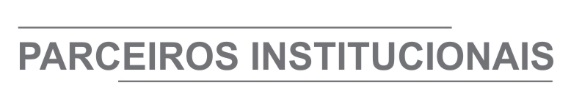 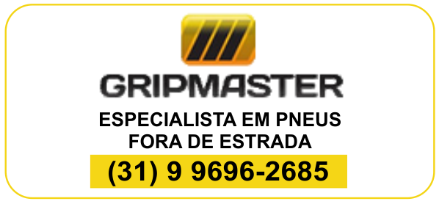 ÓRGÃO LICITANTE: BHTRANS - EMPRESA DE TRANSPORTES E TRÂNSITO DE BELO HORIZONTE S.A.EDITAL: PREGÃO ELETRÔNICO Nº 08/2021EDITAL: PREGÃO ELETRÔNICO Nº 08/2021Endereço: Av. Engenheiro Carlos Goulart, nº 900, Prédio 1, Bairro Buritis, Belo Horizonte – MG, CEP: 30.455-902.Telefone: (31) 3379-5591. E-mail: bhtrans.cpl@pbh.gov.br. SITE PARA REALIZAÇÃO DO RDC ELETRÔNICO: www.licitacoes-e.com.br – site de licitações do Banco do Brasil. DISPONIBILIZAÇÃO DO EDITAL E DIVULGAÇÃO DE INFORMAÇÕES: na Internet, nos sites: www.licitacoes-e.com.br e https://prefeitura.pbh.gov.br/licitacoes. Endereço: Av. Engenheiro Carlos Goulart, nº 900, Prédio 1, Bairro Buritis, Belo Horizonte – MG, CEP: 30.455-902.Telefone: (31) 3379-5591. E-mail: bhtrans.cpl@pbh.gov.br. SITE PARA REALIZAÇÃO DO RDC ELETRÔNICO: www.licitacoes-e.com.br – site de licitações do Banco do Brasil. DISPONIBILIZAÇÃO DO EDITAL E DIVULGAÇÃO DE INFORMAÇÕES: na Internet, nos sites: www.licitacoes-e.com.br e https://prefeitura.pbh.gov.br/licitacoes. Endereço: Av. Engenheiro Carlos Goulart, nº 900, Prédio 1, Bairro Buritis, Belo Horizonte – MG, CEP: 30.455-902.Telefone: (31) 3379-5591. E-mail: bhtrans.cpl@pbh.gov.br. SITE PARA REALIZAÇÃO DO RDC ELETRÔNICO: www.licitacoes-e.com.br – site de licitações do Banco do Brasil. DISPONIBILIZAÇÃO DO EDITAL E DIVULGAÇÃO DE INFORMAÇÕES: na Internet, nos sites: www.licitacoes-e.com.br e https://prefeitura.pbh.gov.br/licitacoes. OBJETO: CONTRATAÇÃO DE EMPRESA DE ENGENHARIA PARA PRESTAÇÃO DOS SERVIÇOS DE IMPLANTAÇÃO, MANUTENÇÃO CORRETIVA E PREVENTIVA DE PARQUE SEMAFÓRICO - CONTROLADORES, POSTES, GRUPOS FOCAIS, MÓDULOS LED, CABEAMENTO, NOBREAKS, INCLUÍDOS TODOS OS SEUS COMPONENTES E PERIFÉRICOS, LAÇOS DE DETECÇÃO VEICULAR VIRTUAIS, FÍSICOS E RESPECTIVAS CENTRAIS COMPUTADORIZADAS, CONTEMPLANDO O FORNECIMENTO DE MÃO DE OBRA, MATERIAIS, PEÇAS E SISTEMAS, INCLUSIVE OS RESPECTIVOS SOFTWARES DE OPERAÇÃO E MONITORAMENTO. A PREGOEIRA DA EMPRESA DE TRANSPORTES E TRÂNSITO DE BELO HORIZONTE S.A. – BHTRANS TORNA PÚBLICO QUE REALIZARÁ LICITAÇÃO, NA MODALIDADE PREGÃO ELETRÔNICO, NO MODO DE DISPUTA ABERTO, COM JULGAMENTO PELO MENOR PREÇO GLOBAL, OBJETIVANDO A CONTRATAÇÃO DO OBJETO SUPRACITADO, NAS CONDIÇÕES E TERMOS DEFINIDOS NO EDITAL E SEUS ANEXOS, DE ACORDO COM O SEGUINTE: - ABERTURA DAS PROPOSTAS: NO DIA 22/06/2021 ÀS 09 HORAS. - INÍCIO DA FASE DE DISPUTAS DE PREÇOS (LANCES): NO DIA 22/06/2021 ÀS 09 HORAS E 30 MINUTOS. - HORÁRIO DE REFERÊNCIA: BRASÍLIA/DF. - SITE PARA REALIZAÇÃO DO PREGÃO: WWW.LICITAÇÕES-E.COM.BR (BANCO DO BRASIL). OBJETO: CONTRATAÇÃO DE EMPRESA DE ENGENHARIA PARA PRESTAÇÃO DOS SERVIÇOS DE IMPLANTAÇÃO, MANUTENÇÃO CORRETIVA E PREVENTIVA DE PARQUE SEMAFÓRICO - CONTROLADORES, POSTES, GRUPOS FOCAIS, MÓDULOS LED, CABEAMENTO, NOBREAKS, INCLUÍDOS TODOS OS SEUS COMPONENTES E PERIFÉRICOS, LAÇOS DE DETECÇÃO VEICULAR VIRTUAIS, FÍSICOS E RESPECTIVAS CENTRAIS COMPUTADORIZADAS, CONTEMPLANDO O FORNECIMENTO DE MÃO DE OBRA, MATERIAIS, PEÇAS E SISTEMAS, INCLUSIVE OS RESPECTIVOS SOFTWARES DE OPERAÇÃO E MONITORAMENTO. A PREGOEIRA DA EMPRESA DE TRANSPORTES E TRÂNSITO DE BELO HORIZONTE S.A. – BHTRANS TORNA PÚBLICO QUE REALIZARÁ LICITAÇÃO, NA MODALIDADE PREGÃO ELETRÔNICO, NO MODO DE DISPUTA ABERTO, COM JULGAMENTO PELO MENOR PREÇO GLOBAL, OBJETIVANDO A CONTRATAÇÃO DO OBJETO SUPRACITADO, NAS CONDIÇÕES E TERMOS DEFINIDOS NO EDITAL E SEUS ANEXOS, DE ACORDO COM O SEGUINTE: - ABERTURA DAS PROPOSTAS: NO DIA 22/06/2021 ÀS 09 HORAS. - INÍCIO DA FASE DE DISPUTAS DE PREÇOS (LANCES): NO DIA 22/06/2021 ÀS 09 HORAS E 30 MINUTOS. - HORÁRIO DE REFERÊNCIA: BRASÍLIA/DF. - SITE PARA REALIZAÇÃO DO PREGÃO: WWW.LICITAÇÕES-E.COM.BR (BANCO DO BRASIL). DATAS: Abertura das Propostas: no dia 22/06/2021 às 09 horas. Início da Fase de Disputas de Preços (lances): no dia 22/06/2021 às 09 horas e 30 minutos. OBSERVAÇÕES: O Edital encontra-se disponível na Internet (www.pbh.gov.br e www.licitacoes-e.com.br). As empresas do ramo, interessadas, poderão retirar cópia reprográfica do Edital na CPL – BHTRANS, mediante agendamento prévio, no endereço situado à Av. Engenheiro Carlos Goulart, n.º 900, Prédio 1, Bairro Buritis, Belo Horizonte/MG, mediante comprovação de pagamento de Guia a ser emitida pela BHTRANS no valor de R$ 92,96 (noventa e dois reais e noventa e seis centavos). Ressaltamos que, a fim de adequar a nossa rotina de trabalho às recomendações das autoridades de saúde visando diminuir a propagação da Covid-19, a CPL está desempenhando as suas atividades em regime de teletrabalho (home office). Sendo assim, caso seja necessário obter vistas do processo, gentileza agendar, com antecedência, um horário para atendimento por meio do e-mail: bhtrans.cpl@pbh.gov.br ou telefone: (31) 3379-5591.Clique aqui para obter informações do edital. ÓRGÃO LICITANTE: COPASA-MGÓRGÃO LICITANTE: COPASA-MGÓRGÃO LICITANTE: COPASA-MGEDITAL: Nº CPLI. 1120210096EDITAL: Nº CPLI. 1120210096Endereço: Rua Carangola, 606, térreo, bairro Santo Antônio, Belo Horizonte/MG.Informações: Telefone: (31) 3250-1618/1619. Fax: (31) 3250-1670/1317. E-mail: cpli@copasa.com.br. Endereço: Rua Carangola, 606, térreo, bairro Santo Antônio, Belo Horizonte/MG.Informações: Telefone: (31) 3250-1618/1619. Fax: (31) 3250-1670/1317. E-mail: cpli@copasa.com.br. Endereço: Rua Carangola, 606, térreo, bairro Santo Antônio, Belo Horizonte/MG.Informações: Telefone: (31) 3250-1618/1619. Fax: (31) 3250-1670/1317. E-mail: cpli@copasa.com.br. Endereço: Rua Carangola, 606, térreo, bairro Santo Antônio, Belo Horizonte/MG.Informações: Telefone: (31) 3250-1618/1619. Fax: (31) 3250-1670/1317. E-mail: cpli@copasa.com.br. Endereço: Rua Carangola, 606, térreo, bairro Santo Antônio, Belo Horizonte/MG.Informações: Telefone: (31) 3250-1618/1619. Fax: (31) 3250-1670/1317. E-mail: cpli@copasa.com.br. OBJETO: SELECIONAR, DENTRE AS PROPOSTAS APRESENTADAS, A PROPOSTA CONSIDERADA MAIS VANTAJOSA, DE ACORDO COM OS CRITÉRIOS ESTABELECIDOS NESTE EDITAL, VISANDO A EXECUÇÃO, COM FORNECIMENTO PARCIAL DE MATERIAIS, DAS OBRAS E SERVIÇOS DE MELHORIAS DO SISTEMA DE ABASTECIMENTO DE ÁGUA DE TIRADENTES / MG.OBJETO: SELECIONAR, DENTRE AS PROPOSTAS APRESENTADAS, A PROPOSTA CONSIDERADA MAIS VANTAJOSA, DE ACORDO COM OS CRITÉRIOS ESTABELECIDOS NESTE EDITAL, VISANDO A EXECUÇÃO, COM FORNECIMENTO PARCIAL DE MATERIAIS, DAS OBRAS E SERVIÇOS DE MELHORIAS DO SISTEMA DE ABASTECIMENTO DE ÁGUA DE TIRADENTES / MG.OBJETO: SELECIONAR, DENTRE AS PROPOSTAS APRESENTADAS, A PROPOSTA CONSIDERADA MAIS VANTAJOSA, DE ACORDO COM OS CRITÉRIOS ESTABELECIDOS NESTE EDITAL, VISANDO A EXECUÇÃO, COM FORNECIMENTO PARCIAL DE MATERIAIS, DAS OBRAS E SERVIÇOS DE MELHORIAS DO SISTEMA DE ABASTECIMENTO DE ÁGUA DE TIRADENTES / MG.DATAS: Entrega: 30/06/2021 às 08:30 Abertura: 30/06/2021 às 08:30 Prazo de execução: 02 meses.DATAS: Entrega: 30/06/2021 às 08:30 Abertura: 30/06/2021 às 08:30 Prazo de execução: 02 meses.VALORESVALORESVALORESVALORESVALORESValor Estimado da ObraCapital Social Igual ou SuperiorGarantia de PropostaGarantia de PropostaValor do EditalR$ 261.033,27R$ -R$ -R$ -R$ -CAPACIDADE TÉCNICA:  a) Ligação Predial de Águab) Construção civil e/ou reforma em edificaçõesCAPACIDADE TÉCNICA:  a) Ligação Predial de Águab) Construção civil e/ou reforma em edificaçõesCAPACIDADE TÉCNICA:  a) Ligação Predial de Águab) Construção civil e/ou reforma em edificaçõesCAPACIDADE TÉCNICA:  a) Ligação Predial de Águab) Construção civil e/ou reforma em edificaçõesCAPACIDADE TÉCNICA:  a) Ligação Predial de Águab) Construção civil e/ou reforma em edificaçõesCAPACIDADE OPERACIONAL:  a) Ligação Predial de Águab) Construção civil e/ou reforma em edificaçõesCAPACIDADE OPERACIONAL:  a) Ligação Predial de Águab) Construção civil e/ou reforma em edificaçõesCAPACIDADE OPERACIONAL:  a) Ligação Predial de Águab) Construção civil e/ou reforma em edificaçõesCAPACIDADE OPERACIONAL:  a) Ligação Predial de Águab) Construção civil e/ou reforma em edificaçõesCAPACIDADE OPERACIONAL:  a) Ligação Predial de Águab) Construção civil e/ou reforma em edificaçõesÍNDICES ECONÔMICOS: conforme edital.ÍNDICES ECONÔMICOS: conforme edital.ÍNDICES ECONÔMICOS: conforme edital.ÍNDICES ECONÔMICOS: conforme edital.ÍNDICES ECONÔMICOS: conforme edital.OBSERVAÇÕES: As interessadas poderão designar engenheiro ou Arquiteto para efetuar visita técnica, para conhecimento das obras e serviços a serem executados. Para acompanhamento da visita técnica, fornecimento de informações e prestação de esclarecimentos porventura solicitados pelos interessados, estará disponível, o Sr. Publio Reis ou outro empregado da COPASA MG, do dia 09 de junho de 2021 ao dia 29 de junho de 2021. O agendamento da visita poderá ser feito pelo e-mail: publio.reis@copasa.com.br ou pelo telefone (35) 3694 3733. A visita será realizada na Praça da Estação, s/n, Bairro Várzea de Baixo, Cidade Tiradentes / MG. Clique aqui para obter informações do edital. OBSERVAÇÕES: As interessadas poderão designar engenheiro ou Arquiteto para efetuar visita técnica, para conhecimento das obras e serviços a serem executados. Para acompanhamento da visita técnica, fornecimento de informações e prestação de esclarecimentos porventura solicitados pelos interessados, estará disponível, o Sr. Publio Reis ou outro empregado da COPASA MG, do dia 09 de junho de 2021 ao dia 29 de junho de 2021. O agendamento da visita poderá ser feito pelo e-mail: publio.reis@copasa.com.br ou pelo telefone (35) 3694 3733. A visita será realizada na Praça da Estação, s/n, Bairro Várzea de Baixo, Cidade Tiradentes / MG. Clique aqui para obter informações do edital. OBSERVAÇÕES: As interessadas poderão designar engenheiro ou Arquiteto para efetuar visita técnica, para conhecimento das obras e serviços a serem executados. Para acompanhamento da visita técnica, fornecimento de informações e prestação de esclarecimentos porventura solicitados pelos interessados, estará disponível, o Sr. Publio Reis ou outro empregado da COPASA MG, do dia 09 de junho de 2021 ao dia 29 de junho de 2021. O agendamento da visita poderá ser feito pelo e-mail: publio.reis@copasa.com.br ou pelo telefone (35) 3694 3733. A visita será realizada na Praça da Estação, s/n, Bairro Várzea de Baixo, Cidade Tiradentes / MG. Clique aqui para obter informações do edital. OBSERVAÇÕES: As interessadas poderão designar engenheiro ou Arquiteto para efetuar visita técnica, para conhecimento das obras e serviços a serem executados. Para acompanhamento da visita técnica, fornecimento de informações e prestação de esclarecimentos porventura solicitados pelos interessados, estará disponível, o Sr. Publio Reis ou outro empregado da COPASA MG, do dia 09 de junho de 2021 ao dia 29 de junho de 2021. O agendamento da visita poderá ser feito pelo e-mail: publio.reis@copasa.com.br ou pelo telefone (35) 3694 3733. A visita será realizada na Praça da Estação, s/n, Bairro Várzea de Baixo, Cidade Tiradentes / MG. Clique aqui para obter informações do edital. OBSERVAÇÕES: As interessadas poderão designar engenheiro ou Arquiteto para efetuar visita técnica, para conhecimento das obras e serviços a serem executados. Para acompanhamento da visita técnica, fornecimento de informações e prestação de esclarecimentos porventura solicitados pelos interessados, estará disponível, o Sr. Publio Reis ou outro empregado da COPASA MG, do dia 09 de junho de 2021 ao dia 29 de junho de 2021. O agendamento da visita poderá ser feito pelo e-mail: publio.reis@copasa.com.br ou pelo telefone (35) 3694 3733. A visita será realizada na Praça da Estação, s/n, Bairro Várzea de Baixo, Cidade Tiradentes / MG. Clique aqui para obter informações do edital. ÓRGÃO LICITANTE: COPASA-MGÓRGÃO LICITANTE: COPASA-MGÓRGÃO LICITANTE: COPASA-MGEDITAL: Nº LICITAÇÃO INTERNACIONAL CPLI.1120210059EDITAL: Nº LICITAÇÃO INTERNACIONAL CPLI.1120210059Endereço: Rua Carangola, 606, térreo, bairro Santo Antônio, Belo Horizonte/MG.Informações: Telefone: (31) 3250-1618/1619. Fax: (31) 3250-1670/1317. E-mail: cpli@copasa.com.br. Endereço: Rua Carangola, 606, térreo, bairro Santo Antônio, Belo Horizonte/MG.Informações: Telefone: (31) 3250-1618/1619. Fax: (31) 3250-1670/1317. E-mail: cpli@copasa.com.br. Endereço: Rua Carangola, 606, térreo, bairro Santo Antônio, Belo Horizonte/MG.Informações: Telefone: (31) 3250-1618/1619. Fax: (31) 3250-1670/1317. E-mail: cpli@copasa.com.br. Endereço: Rua Carangola, 606, térreo, bairro Santo Antônio, Belo Horizonte/MG.Informações: Telefone: (31) 3250-1618/1619. Fax: (31) 3250-1670/1317. E-mail: cpli@copasa.com.br. Endereço: Rua Carangola, 606, térreo, bairro Santo Antônio, Belo Horizonte/MG.Informações: Telefone: (31) 3250-1618/1619. Fax: (31) 3250-1670/1317. E-mail: cpli@copasa.com.br. OBJETO: A COPASA ANUNCIA PUBLICAMENTE QUE ACONTECERÁ, ÀS 08:30 HORA LOCAL DE BRASÍLIA, NO DIA 11 DE AGOSTO DE 2021, NA RUA CARANGOLA, 606 - TÉRREO - BAIRRO SANTO ANTÔNIO - BELO HORIZONTE/MG, LICITAÇÃO INTERNACIONAL PARA EXECUÇÃO, COM FORNECIMENTO TOTAL DE MATERIAIS, DAS OBRAS E SERVIÇOS DE IMPLANTAÇÃO DA 2ª ETAPA DO SISTEMA DE ESGOTAMENTO SANITÁRIO DO MUNICÍPIO DE CONGONHAS / MG. OBJETO: A COPASA ANUNCIA PUBLICAMENTE QUE ACONTECERÁ, ÀS 08:30 HORA LOCAL DE BRASÍLIA, NO DIA 11 DE AGOSTO DE 2021, NA RUA CARANGOLA, 606 - TÉRREO - BAIRRO SANTO ANTÔNIO - BELO HORIZONTE/MG, LICITAÇÃO INTERNACIONAL PARA EXECUÇÃO, COM FORNECIMENTO TOTAL DE MATERIAIS, DAS OBRAS E SERVIÇOS DE IMPLANTAÇÃO DA 2ª ETAPA DO SISTEMA DE ESGOTAMENTO SANITÁRIO DO MUNICÍPIO DE CONGONHAS / MG. OBJETO: A COPASA ANUNCIA PUBLICAMENTE QUE ACONTECERÁ, ÀS 08:30 HORA LOCAL DE BRASÍLIA, NO DIA 11 DE AGOSTO DE 2021, NA RUA CARANGOLA, 606 - TÉRREO - BAIRRO SANTO ANTÔNIO - BELO HORIZONTE/MG, LICITAÇÃO INTERNACIONAL PARA EXECUÇÃO, COM FORNECIMENTO TOTAL DE MATERIAIS, DAS OBRAS E SERVIÇOS DE IMPLANTAÇÃO DA 2ª ETAPA DO SISTEMA DE ESGOTAMENTO SANITÁRIO DO MUNICÍPIO DE CONGONHAS / MG. DATAS: Entrega: 11/08/2021 às 08:30 Abertura: 11/08/2021 às 08:30 Prazo de execução: 18 meses.DATAS: Entrega: 11/08/2021 às 08:30 Abertura: 11/08/2021 às 08:30 Prazo de execução: 18 meses.VALORESVALORESVALORESVALORESVALORESValor Estimado da ObraCapital Social Igual ou SuperiorGarantia de PropostaGarantia de PropostaValor do EditalR$ 36.939.986,93R$ -R$ -R$ -R$ -CAPACIDADE TÉCNICA:  a) Rede de esgoto ou pluvial, com diâmetro igual ou superior a 450 (quatrocentos e cinquenta) mm;b) Estação Elevatória de Esgoto com potência igual ou superior a 130 (cento e trinta) cv ou vazão igual ou superior a 77 (setenta e sete) l/s;c) Construção e/ou implantação de Estação de Tratamento de Esgoto, com capacidade igual ou superior a 37 (trinta e sete) l/s;CAPACIDADE TÉCNICA:  a) Rede de esgoto ou pluvial, com diâmetro igual ou superior a 450 (quatrocentos e cinquenta) mm;b) Estação Elevatória de Esgoto com potência igual ou superior a 130 (cento e trinta) cv ou vazão igual ou superior a 77 (setenta e sete) l/s;c) Construção e/ou implantação de Estação de Tratamento de Esgoto, com capacidade igual ou superior a 37 (trinta e sete) l/s;CAPACIDADE TÉCNICA:  a) Rede de esgoto ou pluvial, com diâmetro igual ou superior a 450 (quatrocentos e cinquenta) mm;b) Estação Elevatória de Esgoto com potência igual ou superior a 130 (cento e trinta) cv ou vazão igual ou superior a 77 (setenta e sete) l/s;c) Construção e/ou implantação de Estação de Tratamento de Esgoto, com capacidade igual ou superior a 37 (trinta e sete) l/s;CAPACIDADE TÉCNICA:  a) Rede de esgoto ou pluvial, com diâmetro igual ou superior a 450 (quatrocentos e cinquenta) mm;b) Estação Elevatória de Esgoto com potência igual ou superior a 130 (cento e trinta) cv ou vazão igual ou superior a 77 (setenta e sete) l/s;c) Construção e/ou implantação de Estação de Tratamento de Esgoto, com capacidade igual ou superior a 37 (trinta e sete) l/s;CAPACIDADE TÉCNICA:  a) Rede de esgoto ou pluvial, com diâmetro igual ou superior a 450 (quatrocentos e cinquenta) mm;b) Estação Elevatória de Esgoto com potência igual ou superior a 130 (cento e trinta) cv ou vazão igual ou superior a 77 (setenta e sete) l/s;c) Construção e/ou implantação de Estação de Tratamento de Esgoto, com capacidade igual ou superior a 37 (trinta e sete) l/s;CAPACIDADE OPERACIONAL:  a) Rede de esgoto ou pluvial, com diâmetro igual ou superior a 150 (cento e cinquenta) mm e com extensão igual ou superior a 2.700 (dois mil e setecentos) m;b) Rede de esgoto ou pluvial, com tubulação de PVC e/ou manilha cerâmica e/ou concreto e/ou ferro fundido e/ou PEAD, com diâmetro igual ou superior a 450 (quatrocentos e cinquenta) mm e com extensão igual ou superior a 600 (seiscentos) m;c) Estação Elevatória de Esgoto, com potência igual ou superior a 130 (cento e trinta) cv ou vazão igual ou superior a 77 (setenta e sete) l/s;d) Construção e/ou implantação de Estação de Tratamento de Esgoto, com capacidade igual ou superior a 37 (trinta e sete) l/s;e) Fornecimento e lançamento de concreto armado com quantidade igual ou superior a 400 (quatrocentos ) m³;f) Armadura de aço para concreto armado com quantidade igual ou superior a 35.300 (trinta e cinco mil e trezentos) kg;g) Forma para estruturas de concreto com quantidade igual ou superior a 2.600 (dois mil e seiscentos) m²;h) Pavimento asfáltico (CBUQ e/ou PMF) com quantidade igual ou superior a 3.100 (três mil e cem.) m²;i) Estrutura de escoramento de vala por qualquer processo, com quantidade igual ou superior a 7.000(sete mil) m²;CAPACIDADE OPERACIONAL:  a) Rede de esgoto ou pluvial, com diâmetro igual ou superior a 150 (cento e cinquenta) mm e com extensão igual ou superior a 2.700 (dois mil e setecentos) m;b) Rede de esgoto ou pluvial, com tubulação de PVC e/ou manilha cerâmica e/ou concreto e/ou ferro fundido e/ou PEAD, com diâmetro igual ou superior a 450 (quatrocentos e cinquenta) mm e com extensão igual ou superior a 600 (seiscentos) m;c) Estação Elevatória de Esgoto, com potência igual ou superior a 130 (cento e trinta) cv ou vazão igual ou superior a 77 (setenta e sete) l/s;d) Construção e/ou implantação de Estação de Tratamento de Esgoto, com capacidade igual ou superior a 37 (trinta e sete) l/s;e) Fornecimento e lançamento de concreto armado com quantidade igual ou superior a 400 (quatrocentos ) m³;f) Armadura de aço para concreto armado com quantidade igual ou superior a 35.300 (trinta e cinco mil e trezentos) kg;g) Forma para estruturas de concreto com quantidade igual ou superior a 2.600 (dois mil e seiscentos) m²;h) Pavimento asfáltico (CBUQ e/ou PMF) com quantidade igual ou superior a 3.100 (três mil e cem.) m²;i) Estrutura de escoramento de vala por qualquer processo, com quantidade igual ou superior a 7.000(sete mil) m²;CAPACIDADE OPERACIONAL:  a) Rede de esgoto ou pluvial, com diâmetro igual ou superior a 150 (cento e cinquenta) mm e com extensão igual ou superior a 2.700 (dois mil e setecentos) m;b) Rede de esgoto ou pluvial, com tubulação de PVC e/ou manilha cerâmica e/ou concreto e/ou ferro fundido e/ou PEAD, com diâmetro igual ou superior a 450 (quatrocentos e cinquenta) mm e com extensão igual ou superior a 600 (seiscentos) m;c) Estação Elevatória de Esgoto, com potência igual ou superior a 130 (cento e trinta) cv ou vazão igual ou superior a 77 (setenta e sete) l/s;d) Construção e/ou implantação de Estação de Tratamento de Esgoto, com capacidade igual ou superior a 37 (trinta e sete) l/s;e) Fornecimento e lançamento de concreto armado com quantidade igual ou superior a 400 (quatrocentos ) m³;f) Armadura de aço para concreto armado com quantidade igual ou superior a 35.300 (trinta e cinco mil e trezentos) kg;g) Forma para estruturas de concreto com quantidade igual ou superior a 2.600 (dois mil e seiscentos) m²;h) Pavimento asfáltico (CBUQ e/ou PMF) com quantidade igual ou superior a 3.100 (três mil e cem.) m²;i) Estrutura de escoramento de vala por qualquer processo, com quantidade igual ou superior a 7.000(sete mil) m²;CAPACIDADE OPERACIONAL:  a) Rede de esgoto ou pluvial, com diâmetro igual ou superior a 150 (cento e cinquenta) mm e com extensão igual ou superior a 2.700 (dois mil e setecentos) m;b) Rede de esgoto ou pluvial, com tubulação de PVC e/ou manilha cerâmica e/ou concreto e/ou ferro fundido e/ou PEAD, com diâmetro igual ou superior a 450 (quatrocentos e cinquenta) mm e com extensão igual ou superior a 600 (seiscentos) m;c) Estação Elevatória de Esgoto, com potência igual ou superior a 130 (cento e trinta) cv ou vazão igual ou superior a 77 (setenta e sete) l/s;d) Construção e/ou implantação de Estação de Tratamento de Esgoto, com capacidade igual ou superior a 37 (trinta e sete) l/s;e) Fornecimento e lançamento de concreto armado com quantidade igual ou superior a 400 (quatrocentos ) m³;f) Armadura de aço para concreto armado com quantidade igual ou superior a 35.300 (trinta e cinco mil e trezentos) kg;g) Forma para estruturas de concreto com quantidade igual ou superior a 2.600 (dois mil e seiscentos) m²;h) Pavimento asfáltico (CBUQ e/ou PMF) com quantidade igual ou superior a 3.100 (três mil e cem.) m²;i) Estrutura de escoramento de vala por qualquer processo, com quantidade igual ou superior a 7.000(sete mil) m²;CAPACIDADE OPERACIONAL:  a) Rede de esgoto ou pluvial, com diâmetro igual ou superior a 150 (cento e cinquenta) mm e com extensão igual ou superior a 2.700 (dois mil e setecentos) m;b) Rede de esgoto ou pluvial, com tubulação de PVC e/ou manilha cerâmica e/ou concreto e/ou ferro fundido e/ou PEAD, com diâmetro igual ou superior a 450 (quatrocentos e cinquenta) mm e com extensão igual ou superior a 600 (seiscentos) m;c) Estação Elevatória de Esgoto, com potência igual ou superior a 130 (cento e trinta) cv ou vazão igual ou superior a 77 (setenta e sete) l/s;d) Construção e/ou implantação de Estação de Tratamento de Esgoto, com capacidade igual ou superior a 37 (trinta e sete) l/s;e) Fornecimento e lançamento de concreto armado com quantidade igual ou superior a 400 (quatrocentos ) m³;f) Armadura de aço para concreto armado com quantidade igual ou superior a 35.300 (trinta e cinco mil e trezentos) kg;g) Forma para estruturas de concreto com quantidade igual ou superior a 2.600 (dois mil e seiscentos) m²;h) Pavimento asfáltico (CBUQ e/ou PMF) com quantidade igual ou superior a 3.100 (três mil e cem.) m²;i) Estrutura de escoramento de vala por qualquer processo, com quantidade igual ou superior a 7.000(sete mil) m²;ÍNDICES ECONÔMICOS: conforme edital.ÍNDICES ECONÔMICOS: conforme edital.ÍNDICES ECONÔMICOS: conforme edital.ÍNDICES ECONÔMICOS: conforme edital.ÍNDICES ECONÔMICOS: conforme edital.OBSERVAÇÕES: As empresas interessadas poderão participar individualmente ou como membros de um consórcio. Objeto: Programa despoluição, com o objetivo desta licitação a execução, com fornecimento total de materiais, das obras e serviços de implantação da 2ª Etapa do Sistema de Esgotamento Sanitário do município de Congonhas / MG, conforme detalhado nos anexos no edital. Valor máximo da oferta: R$36.939.986,93, prazo de execução de 18 meses. Fonte de financiamento: KfW, projeto nº de BMZ 201366871, contrato nº 505668. Disponibilidade da documentação: De 09 de junho de 2.021 a 11 de agosto de 2.021 até as 08:30, horário local de Brasília.Informações pelo e-mail cpli@copasa.com.br Apresentação das propostas e documentação, em português. Mais informações e o caderno de licitação poderão ser obtidos, gratuitamente, através de download no endereço: www.copasa.com.br (link: licitações e contratos/licitações, pesquisar pelo numero da licitação), a partir do dia 09/06/2021.As interessadas poderão designar engenheiro ou Arquiteto para efetuar visita técnica, para conhecimento das obras e serviços a serem executados. Para acompanhamento da visita técnica, fornecimento de informações e prestação de esclarecimentos porventura solicitados pelos interessados, estará disponível, o Sr. Joel ou Ricardo Carvalho ou outro empregado da COPASA MG, do dia 09 de junho de 2021 ao dia 10 de agosto de 2021. O agendamento da visita poderá ser feito pelo Joel.souza@copasa.com.br ou Ricardo.carvalho@copasa.com.br ou usec@copasa.com.br ou pelo telefone 31 3731 6915 ou 31 99964 1390 ou 31 97167 8164. A visita será realizada na Rua Ideal, nº 70, Bairro Ideal, Congonhas / MG. Clique aqui para obter informações do edital. OBSERVAÇÕES: As empresas interessadas poderão participar individualmente ou como membros de um consórcio. Objeto: Programa despoluição, com o objetivo desta licitação a execução, com fornecimento total de materiais, das obras e serviços de implantação da 2ª Etapa do Sistema de Esgotamento Sanitário do município de Congonhas / MG, conforme detalhado nos anexos no edital. Valor máximo da oferta: R$36.939.986,93, prazo de execução de 18 meses. Fonte de financiamento: KfW, projeto nº de BMZ 201366871, contrato nº 505668. Disponibilidade da documentação: De 09 de junho de 2.021 a 11 de agosto de 2.021 até as 08:30, horário local de Brasília.Informações pelo e-mail cpli@copasa.com.br Apresentação das propostas e documentação, em português. Mais informações e o caderno de licitação poderão ser obtidos, gratuitamente, através de download no endereço: www.copasa.com.br (link: licitações e contratos/licitações, pesquisar pelo numero da licitação), a partir do dia 09/06/2021.As interessadas poderão designar engenheiro ou Arquiteto para efetuar visita técnica, para conhecimento das obras e serviços a serem executados. Para acompanhamento da visita técnica, fornecimento de informações e prestação de esclarecimentos porventura solicitados pelos interessados, estará disponível, o Sr. Joel ou Ricardo Carvalho ou outro empregado da COPASA MG, do dia 09 de junho de 2021 ao dia 10 de agosto de 2021. O agendamento da visita poderá ser feito pelo Joel.souza@copasa.com.br ou Ricardo.carvalho@copasa.com.br ou usec@copasa.com.br ou pelo telefone 31 3731 6915 ou 31 99964 1390 ou 31 97167 8164. A visita será realizada na Rua Ideal, nº 70, Bairro Ideal, Congonhas / MG. Clique aqui para obter informações do edital. OBSERVAÇÕES: As empresas interessadas poderão participar individualmente ou como membros de um consórcio. Objeto: Programa despoluição, com o objetivo desta licitação a execução, com fornecimento total de materiais, das obras e serviços de implantação da 2ª Etapa do Sistema de Esgotamento Sanitário do município de Congonhas / MG, conforme detalhado nos anexos no edital. Valor máximo da oferta: R$36.939.986,93, prazo de execução de 18 meses. Fonte de financiamento: KfW, projeto nº de BMZ 201366871, contrato nº 505668. Disponibilidade da documentação: De 09 de junho de 2.021 a 11 de agosto de 2.021 até as 08:30, horário local de Brasília.Informações pelo e-mail cpli@copasa.com.br Apresentação das propostas e documentação, em português. Mais informações e o caderno de licitação poderão ser obtidos, gratuitamente, através de download no endereço: www.copasa.com.br (link: licitações e contratos/licitações, pesquisar pelo numero da licitação), a partir do dia 09/06/2021.As interessadas poderão designar engenheiro ou Arquiteto para efetuar visita técnica, para conhecimento das obras e serviços a serem executados. Para acompanhamento da visita técnica, fornecimento de informações e prestação de esclarecimentos porventura solicitados pelos interessados, estará disponível, o Sr. Joel ou Ricardo Carvalho ou outro empregado da COPASA MG, do dia 09 de junho de 2021 ao dia 10 de agosto de 2021. O agendamento da visita poderá ser feito pelo Joel.souza@copasa.com.br ou Ricardo.carvalho@copasa.com.br ou usec@copasa.com.br ou pelo telefone 31 3731 6915 ou 31 99964 1390 ou 31 97167 8164. A visita será realizada na Rua Ideal, nº 70, Bairro Ideal, Congonhas / MG. Clique aqui para obter informações do edital. OBSERVAÇÕES: As empresas interessadas poderão participar individualmente ou como membros de um consórcio. Objeto: Programa despoluição, com o objetivo desta licitação a execução, com fornecimento total de materiais, das obras e serviços de implantação da 2ª Etapa do Sistema de Esgotamento Sanitário do município de Congonhas / MG, conforme detalhado nos anexos no edital. Valor máximo da oferta: R$36.939.986,93, prazo de execução de 18 meses. Fonte de financiamento: KfW, projeto nº de BMZ 201366871, contrato nº 505668. Disponibilidade da documentação: De 09 de junho de 2.021 a 11 de agosto de 2.021 até as 08:30, horário local de Brasília.Informações pelo e-mail cpli@copasa.com.br Apresentação das propostas e documentação, em português. Mais informações e o caderno de licitação poderão ser obtidos, gratuitamente, através de download no endereço: www.copasa.com.br (link: licitações e contratos/licitações, pesquisar pelo numero da licitação), a partir do dia 09/06/2021.As interessadas poderão designar engenheiro ou Arquiteto para efetuar visita técnica, para conhecimento das obras e serviços a serem executados. Para acompanhamento da visita técnica, fornecimento de informações e prestação de esclarecimentos porventura solicitados pelos interessados, estará disponível, o Sr. Joel ou Ricardo Carvalho ou outro empregado da COPASA MG, do dia 09 de junho de 2021 ao dia 10 de agosto de 2021. O agendamento da visita poderá ser feito pelo Joel.souza@copasa.com.br ou Ricardo.carvalho@copasa.com.br ou usec@copasa.com.br ou pelo telefone 31 3731 6915 ou 31 99964 1390 ou 31 97167 8164. A visita será realizada na Rua Ideal, nº 70, Bairro Ideal, Congonhas / MG. Clique aqui para obter informações do edital. OBSERVAÇÕES: As empresas interessadas poderão participar individualmente ou como membros de um consórcio. Objeto: Programa despoluição, com o objetivo desta licitação a execução, com fornecimento total de materiais, das obras e serviços de implantação da 2ª Etapa do Sistema de Esgotamento Sanitário do município de Congonhas / MG, conforme detalhado nos anexos no edital. Valor máximo da oferta: R$36.939.986,93, prazo de execução de 18 meses. Fonte de financiamento: KfW, projeto nº de BMZ 201366871, contrato nº 505668. Disponibilidade da documentação: De 09 de junho de 2.021 a 11 de agosto de 2.021 até as 08:30, horário local de Brasília.Informações pelo e-mail cpli@copasa.com.br Apresentação das propostas e documentação, em português. Mais informações e o caderno de licitação poderão ser obtidos, gratuitamente, através de download no endereço: www.copasa.com.br (link: licitações e contratos/licitações, pesquisar pelo numero da licitação), a partir do dia 09/06/2021.As interessadas poderão designar engenheiro ou Arquiteto para efetuar visita técnica, para conhecimento das obras e serviços a serem executados. Para acompanhamento da visita técnica, fornecimento de informações e prestação de esclarecimentos porventura solicitados pelos interessados, estará disponível, o Sr. Joel ou Ricardo Carvalho ou outro empregado da COPASA MG, do dia 09 de junho de 2021 ao dia 10 de agosto de 2021. O agendamento da visita poderá ser feito pelo Joel.souza@copasa.com.br ou Ricardo.carvalho@copasa.com.br ou usec@copasa.com.br ou pelo telefone 31 3731 6915 ou 31 99964 1390 ou 31 97167 8164. A visita será realizada na Rua Ideal, nº 70, Bairro Ideal, Congonhas / MG. Clique aqui para obter informações do edital. 